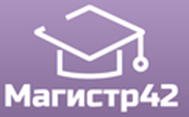 Всероссийский проект конкурсовметодических  разработок  уроков и внеклассных мероприятийдля педагогов и обучающихся.«Лучшая презентация к уроку (занятию)»II полугодия 2016-2017 учебного годаПубликуются списки победителей и призеров конкурса.Остальные участники получат дипломы лауреатов / сертификаты за участие.Приказ № 55 от 13.06.2017г.№ п/пФИОРЕГИОН1Зыкова Нина НиколаевнаИркутская область2Ганина Людмила Феогентовна / Агафонова Ирина ВалентиновнаСвердловская область3Ахметова Фания АнваровнаРеспублика Татарстан4Бородина Наталья НиколаевнаРеспублика Татарстан